Forventninger til forældre i Kirsebærhaven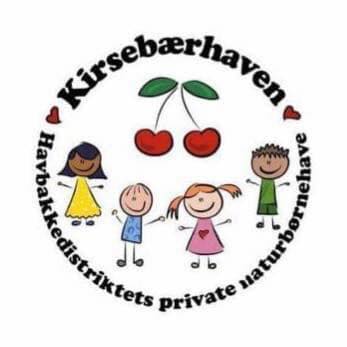 Vi forventer: at I har tillid til, at vi vil jeres barn det bedste.at I bidrager til positivt samarbejde.at I viser interesse for barnets dag, barnets kammerater og hverdagen i børnehaven.at I støtter op om, at barnets selvhjulpenhed udvikles.at I hver dag ved aflevering og afhentning får sagt ”goddag og farvel” til en voksen.at I informerer os om, hvis der opstår specielle vilkår omkring jeres barn (fx sygdom, skilsmisse, sorg eller andet som måske påvirker barnet).at jeres barn har tøj i garderoben der passer til årstiden og der er ekstra skiftetøj og fodtøj til både inde og ude aktiviteter.at I hver dag får hjulpet barnet med at få ryddet op i garderoben og på gulvet ved garderoben – dvs. tager tegninger og andet kreativt med hjem, har styr på vådt overtøj, sko og støvler, at sutsko er på plads i barnets garderobe.hver fredag tømmes barnets garderobe helt af hensyn til rengøring.at I har forståelse for, at I selv skal lede efter bortkommet tøj eller legetøj.at I er klar på, at medbragt legetøj til legetøjsdag i børnehaven (fredag) kan gå i stykker og blive væk, og at I selv har ansvaret for, hvad barnet medbringer til denne dag.at I ringer eller skriver til os hvis jeres barn er syg eller holder fri.at I selv giver børnene solcreme på hjemmefra i sommerperioden – vi supplerer til middag.at I hjælper med, at barnet får ryddet noget op, inden I går hjem.at I viser interesse for Kirsebærhaven ved at deltage i forældremøder, generalforsamling og til arbejdsdage mv.At I svarer på forespørgelser om ferie osv, af hensyn til arbejdstilrettelæggelse. at I kontakter os, hvis noget giver anledning til ris eller ros i forhold til vores hverdag.At I er loyale over for børnehaven i børnenes påhør. At I ikke benytter mobiltelefoner i børnehaven, da vi mener fokus skal være på børnene.Forældre kan forvente at Kirsebærhaven:Arbejder målrettet ud fra Kirsebærhavens perspektivplan og pædagogiske læreplaner.Skaber de bedste betingelser for det enkelte barns udvikling.Er opmærksomme på, om jeres barn trives i Kirsebærhaven.Giver information via opslagstavlen, facebook, ugeplan og nyhedsbrev.Informerer jer, hvis vi vurderer, at jeres barn har udfordringer.Vi er åbne for idéer og forslag til vores børnehave og vores hverdag.